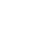 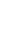 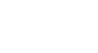 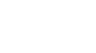 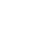 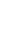 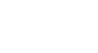 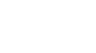 The undersigned hereby applies to become an associate member of the Society of International Gas Tanker and Terminal Operators Limited (the Society) and to abide by its Bye-Laws. As an associate member the facilities of the Society would be fully available, subject to there being no right to vote at any General Meeting of Members.We do not own or operate a gas tanker or gas terminal at the date of this application but:Have entered into, or have a genuine intention of entering into, a firm unconditional contract for the construction of a gas tanker/terminal.** Applicants must undertake to apply for full membership of the Society upon the delivery or completion of their intended gas tanker/terminal and to become a shareholder in the Society in accordance with its Bye-Laws.Are a harbour authority having a liquefied gas marine facility (or facility under construction)within our jurisdiction.Are a tug vessel provider for liquefied gas terminals.Are a classification society.Are a training provider for liquefied gas vessel sea staff and/or terminal personnel.**Applicants must provide evidence of the required criteria.Please indicate which criteria you are applying under by ticking the appropriate box.For and on behalf of:-NAME OF COMPANY ...........................................................................................................................................ADDRESS .............................................................................................................................................................................................................................................................................................................................................................................................................................................................................................Tel: .............................................................   Email: ...............................................................................................Signed .......................................................	Position  ....................................................   Date ............................* delete as appropriate	(Continue on second page)Evidence of Intention to ConstructIf a firm, unconditional contract for construction has been entered into please give:Name of building yard or construction contractor............................................................................................................................................................Type of ship or terminal and envisaged cargo or storage capacity respectively............................................................................................................................................................(iii) Date of contract .................................................................................................................................If a firm contract has not been entered into, please give brief outline of circumstances demonstratinggenuine intention to do so.......................................................................................................................................................................................................................................................................................................................If a Harbour Authority, please give the name of a marine liquefied gas facility within area of jurisdiction............................................................................................................................................................If a tug vessel operator, please give the name of the terminal............................................................................................................................................................Name of applicant’s nominated chief and communications representative for matters relating to the society subject to admission to associate membership.Chief Representative	Communications Representative Name:................................................................	.............................................................................Position: ............................................................	.............................................................................Email: ............................................................... .............................................................................Note – This application should be submitted to:-The Membership ManagerSIGTTO42 New Broad Street London, EC2M 1JD Email: admin@sigtto.org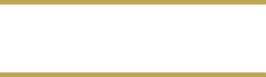 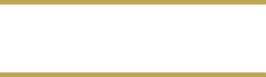 